BloemenDe bloemen worden deze zondag gebracht door: Jet MatenaAfgelopen zondag zijn de bloemen met een groet van de gemeente gebracht naar: Henk Heuvink, Schoonebeek Zieken   Laten we in gebed en daad meeleven met onze zieken en zorgdragende.Agenda Woensdag 13 Februari gaan we weer samen eten. De Welput is open om half 12. Graag bord en bestek mee nemen. Van harte welkom allemaal.Zondag 17 februari, ds. J.J. van der Wilden, HoogeveenWoensdag 13 maart biddag 19.30u gemeenteavond in de lokalen achter de kerk – zet deze datum alvast in u agenda.Activiteiten agenda:7 april 2019  het “Ichtus koor” uit EmmenMededelingen voor de nieuwsbrief s.v.p. uiterlijk woensdag voor 18.00uur doorgeven aan: nieuwsbrief@noorderkerk.info                                                 Nieuwsbrief 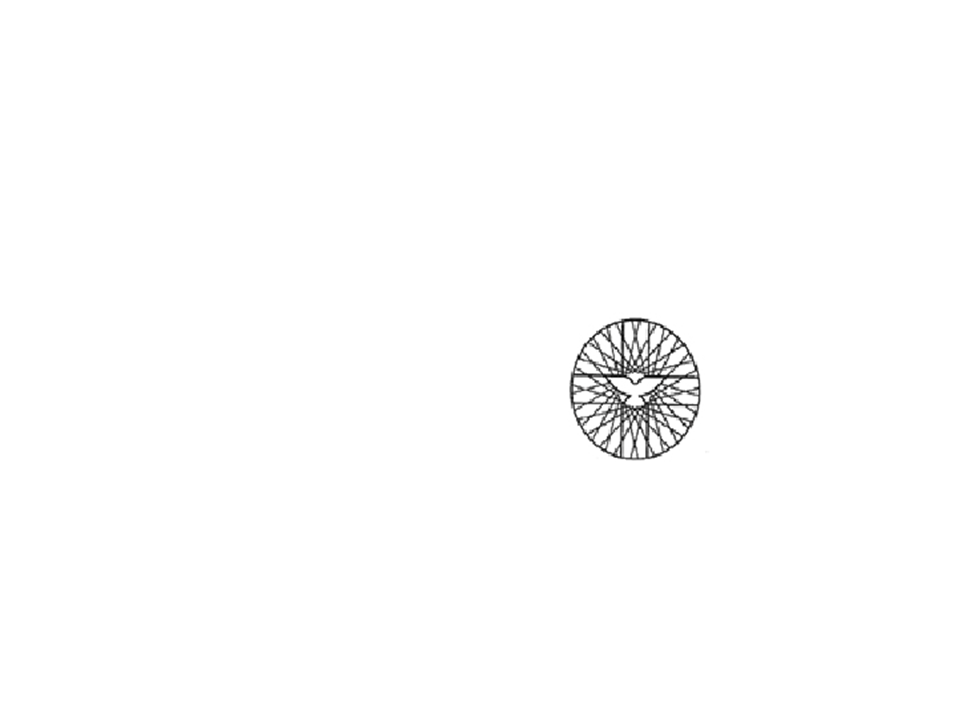 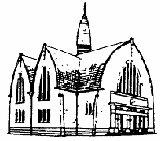                            	     Zondag 10 februari 2019                                     Koffiedrinken na de dienst                 Voorgangers: ds. L. van der Veer, OosterhesselenOuderling van dienst: mw. Gé VisserOrganist: dhr. Hendrikus VugteveenKoster: dhr. Harry VosJeugdkerk: o.l.v. Janny Veldman - BiddenKindernevendienst: o.l.v. Liesan MasselinkKaars aansteken: Dinaud MasselinkOppas: Corry BaanBediening beamer: Ada van BreevoortOntvangst: fam. H. WandersBloemendienst: Jet Matena                                                                                              Autodienst: D. van NoortInzameling van gaven: 1 Diaconie, 2 Kerk, uitgang gebouwenWelkom en mededelingen door de ouderling van dienstVijfde zondag na Epifanie                          voorbereidingintochtspsalm: psalm 56: 1, 3 en 4  aanvangswoord en groet (geen “klein gloria”)inleiding op de dienst smeekgebedgloria-lied: lied  405: 1dienst van het woordgebed van de zondagna aankondiging gaan de kinderen naar de nevendienst, tijdens “Wij gaan....”Profeten-lezing:  Jesaja 6: 1 – 8 (Nieuwe BIjbelvertaling)samenzang: psalm 40: 3Evangelie– lezing : Lucas 5: 1 – 11  (vert. NBG 1951)samenzang: lied 339 bverkondigingsamenzang: lied 531: 3gaven en gebedendankzegging  –  voorbeden  –  stil gebed  –  “Onze Vader”kinderen komen terug in de kerkinzameling van gavenslotlied ( staande na het voorspel): lied  965 geheeluitzending en zegengezongen antwoord: gezang 431 cZondag 10 febr. – eerste rondgang voor de activiteiten com.De eerste rondgang in de dienst is voor de activiteiten in de gemeente.De commissie heeft weer enkele plannen voor het komende jaar.Zoals:         *  Zondag 7 april verleend het Ichtuskoor medewerking in de dienst.         *  Palmpasen “haantje op een stokje” voor de kinderen.         *  Paasmorgen 21 april een paasontbijt.         *  In mei een Moederdag fair / boekenmarkt bij de kerk.         *  Een BBQ in september als start van het nieuwe seizoen.         *  In december het organiseren van een Top 2000 dienst.    Al deze activiteiten worden o.a. mede mogelijk gemaakt door uw hulp                     en financiële bijdrage d.m.v. uw gift in deze collecte.    De tweede rondgang voor: Kerk en bij de uitgang: voor de gebouwen.Inzameling van gaven:                               Zondag 3 febr. voor het Werelddiaconaat - € 151.32                Voor de Voedselbank zijn 43  macaroni producten ingebracht.  Deze worden donderdag  door de Voedselbank in de Welput uitgereikt.  Hartelijk dank!   de DiaconieJEUGDKERKDeze zondag hebben we het in de Jeugdkerk over bidden. De volgende onderwerpen komen aan de orde: Wat is bidden, wanneer bid je, hoe bid je, bidden in de kerk en bidden in de Bijbel. Ook besteden we extra aandacht aan het “Onze Vader” d.m.v. een dialoog. Als er tijd genoeg is gaan we zelf een gebed schrijven.Inloopochtend. Woensdag 13 februari zijn de deuren van de Welput weer open voor iedereen. Het zou fijn zijn als wij u dan ook kunnen begroeten. Deze keer gaan we samen eten. De Welput is open om 11.30 uur. Graag bord en bestek meenemen. U bent van harte welkom. Inl. bij Sien Rooseboom, tel: 551235 of Jitske Wanders, tel: 552894UITNODIGINGZoals u in Meeleven kunt lezen is er een ontmoetingsavond voor alle gemeenteleden van de oude classis op 13 febr. 20.00u in Sleen(de ontmoetingskerk)U kunt daar lezen over de achterliggende gedachte hiervan.Op deze avond zal de classispredikant-ds. J. Hommes -aanwezig zijn.Vanaf 19.30u  is de zaal open.Aanmelden graag bij J. van Breevoort tel. 554329UitnodigingHierbij wil ik jullie graag uitnodigen voor de musical Spiegels die op 17 februari in onze Dorpskerk Europaweg 114 in Schoonebeek wordt opgevoerd. De gospelgroep “Onze Opdracht uit Dwingeloo” komt deze voor het voetlicht brengen. De musical gaat over de gelijkenissen van Jezus. Ook jullie zijn  van harte welkom. De toegang is gratis, wel kan er een gift na afloop gegeven worden. Deze musical begint om 19 uur. 